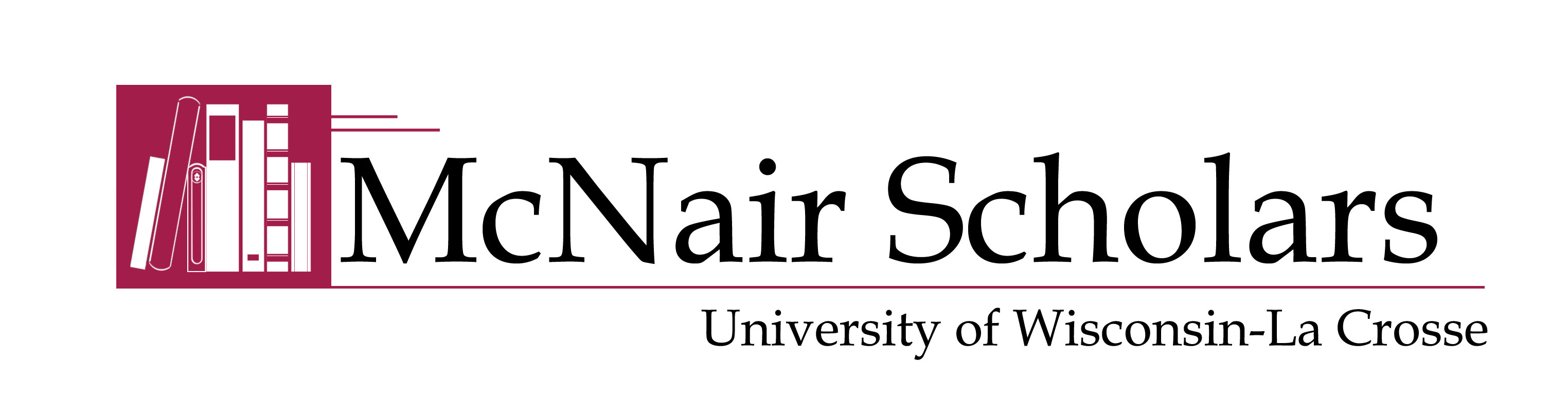 2017-2018 ApplicationApplications AcceptedUntil All Positions Are FilledOnly students pursuing a graduate programthat can lead to a Ph.D. are eligible to apply.My signature below indicates that, to the best of my knowledge, the information provided on this application is true, complete, and accurate. I understand that the information requested on this application is used to determine and report eligibility for the McNair Program under guidelines determined by the U.S. Department of Education. Information is kept confidential.__________________________________________________Applicant’s printed name__________________________________________________Applicant’s signature___________________________DateAPPLICANT INFORMATIONName     ______________________________________________________________________________	       Last					First				MiddleUW-L ID ____________________________________    Date of Birth _____________________________Local Address  	________________________________________________________________________			City					State				ZIPPermanent Address  ____________________________________________________________________(if different from above) 	City					State				ZIPMain Phone ________________________   Alternative Phone Number ___________________________CITIZENSHIP(You may be asked for a copy of your documentation if you are accepted. Students without U.S. citizenship or permanent residency are eligible if they can provide USCIS documentation of their intent to become a permanent resident.)U.S. Citizen by Birth 	or 	  U.S. Citizen by Naturalization			U.S. Permanent Resident			 Permanent Resident of the Trust Territories        Resident of the Freely Associated States___________________________________________ (fill in the blank)RACE/ETHNIC HERITAGE	Are you of Hispanic or Latino ethnicity?  	 Yes     No(Check all that apply.)American Indian/Alaskan Native       Asian	Black/African AmericanWhiteNative Hawaiian/Other Pacific Islander__________________________________________ (fill in the blank)GENDER IDENTITY	I identify my gender as ____________________________________________ (fill in the blank)The personal pronouns I use are _____________________________________ (fill in the blank)FAMILY INFORMATION(When answering the following questions, please refer to the parent/guardian(s) with whom you regularly resided, prior to age 18.)  Parent/Guardian #1 ______________________________	Relationship ___________________Highest level of educational attainment:GED/high school diploma      Associate’s       Bachelor’s     Master’s    Doctorate/Terminal     Other – please explain. _____________________________________________________________________Parent/Guardian #2 ______________________________    Relationship ___________________Highest level of educational attainment:GED/high school diploma      Associate’s       Bachelor’s     Master’s    Doctorate/Terminal     Other – please explain. _____________________________________________________________________ACADEMIC INFORMATIONWhen did you first begin college?  (Month & Year) ____________________________________________Did you attend a community or technical college before UWL? 	 Yes               	 NoAre you currently in school for your first bachelor’s degree?  	 Yes               	 NoMajor(s) ____________________________________________ 		Total credits earned   ________Minor(s) ____________________________________________		Credits this semester ________Current Academic Advisor(s)	___________________________________________________________Anticipated Month & Year of Graduation    __________________________________________________      Have you ever participated in any of the following programs?  (Check all that apply.)First Year Research Exposure       Student Support ServicesUpward Bound or Talent SearchAcademic Success InstituteWiscAMPEagle Mentoring ProgramCOMMITMENT TO GRADUATE EDUCATIONWhen will be your first semester of enrollment in graduate school? ______________________________What will be your field of study in graduate school?	_______________________________________Please assess your current commitment to graduate education:(Check all that apply.)I am thinking about graduate school and would like help in exploring my options.I plan to go to graduate school, but not immediately after graduation.I will go to graduate school immediately after graduation, but will need financial assistance.I will go to graduate school immediately after graduation, with or without financial assistance.I am determined to get a Master’s degree, but I am not certain about a Ph.D.I am determined to get a Ph.D.I plan to complete the following degrees: _______________________________ (fill in the blank)There are things I plan to do before beginning graduate school:_________________________________________________________________ (fill in the blank) UNDERGRADUATE RESEARCH EXPERIENCEHave you been involved in an undergraduate research project in the past?   Yes     No(If yes, please describe the project & provide the name of your faculty mentor below.)__________________________________________________________________________________________________________________________________________________________________________Do you have plans to conduct an undergraduate research project in the future?   Yes     No(If yes, please describe the project & provide the name of your faculty mentor below.)__________________________________________________________________________________________________________________________________________________________________________NEEDS ASSESSMENT(Please check the services, programming, and assistance that you believe you need to be successful in graduate school.  Check all that apply.)Tutoring in these subjects:  ________________________________________________________Preparation for the GRE	Information about the graduate school application processAssistance preparing a personal statement & applications for graduate admissionsVisits to regional graduate schools Information about financial aid & paying for graduate schoolHelp in choosing graduate school programs or institutionsImprovement in time management or organizational skillsAn improved emotional support systemUndergraduate research experience________________________________________________________________ (fill in the blank)________________________________________________________________ (fill in the blank)PERSONAL STATEMENT In addition to this completed application, you must provide a written personal statement addressing your professional goals for the future, including the following information:how an advanced degree fits with your current career plans;what you hope to gain from participating in the McNair Scholars program; and any other relevant information that you believe the Advisory Committee should know when evaluating your application materials.This statement should be typed, double-spaced, and no more than two pages long. This is a very important part of your application.RECOMMENDATIONS FROM FACULTY & STAFFThe McNair Scholars program will collect online recommendation forms from three (3) individuals of your choosing, two of whom must be faculty members at UW-La Crosse.  Please list below the names and e-mail addresses of three faculty/staff who can assess your aptitude for research and motivation to attend graduate school. You do not need to submit letters of recommendation at this time, but please contact the people listed below to verify that they can provide you with a strong, positive recommendation._______________________________________		_______________________________________Name							E-mail Address_______________________________________		_______________________________________Name							E-mail Address_______________________________________		_______________________________________Name							E-mail AddressMcNair Scholars Program at UW-La CrosseAuthorization for Release of InformationThe McNair Scholars program staff may request the following information by phone, fax, e-mail, letter, or in person:copies of my undergraduate grades and transcripts, including class schedules and degrees earned at UW-L and other institutions;copies of official or unofficial results of standardized tests (e.g., GRE, LSAT, MCAT, etc.)copies of my Student Aid Report (SAR) and Free Application for Federal Student Aid (FAFSA);copies of my financial aid application & verification, including signed tax returns and W-2 statements and/or IRS tax transcripts;copies of financial aid award letters, and any other financial aid information on file with my institution;copies of my disability–related accommodations or diagnoses (if applicable);information concerning the status of my graduate school and program admissions application(s);information verifying my enrollment in and/or graduation from a postsecondary institution; andany other academic records that verify my admission to, attendance or status at, and/or separation from a postsecondary institution.I authorize the release of academic and financial aid information for the student listed—including, but not limited to, the information listed above—to the McNair Scholars Program at UW-La Crosse for fourteen (14) calendar years from the date of my signature.  I also authorize the McNair Scholars program staff to release this information to third parties for reporting purposes, when necessary.  My signature below also gives the McNair Scholars program to use my photographs, videos, and testimonials to promote the program.___________________________________________	_____________________________________Student Name (print)					Date of Birth ___________________________________________	_____________________________________Student Name (signature)				Date SignedMcNair Scholars Program at UW-La Crosse  106 Graff Main Hall, 1725 State Street, La Crosse, WI 54601  (608)785-6913mcnair@uwlax.edu